PRAKTISKINFORMASJON a-åFOR VIDARHEIM BARNEHAGE«En Reggio Emilia inspirert barnehage»Etablert i 2014«Med blikk for den enkelte og rom for alle»aADRESSE Barnehagens adresse er:  Vidarheim Barnehage, Krampdrudvegen 9, 2636 ØYER ALARMBarnehagen har brannalarm. Det avholdes varslet brannøvelse i uke 38.ARRANGEMENT Opplegg og aktiviteter vi har i barnehagen er som regel beregnet på de som har barnehageplass de enkelte dagene. Noen arrangementer synes vi likevel at er så spesielle at alle får tilbud om å være med innenfor et gitt tidsrom. I tillegg inviterer vi til sommerfest og dugnad. Foreldrene arrangerer juletrefest. NB! Bilder som dere tar i barnehagen, på arrangementer eller ellers er bare til privat bruk og skal ikke legges ut på nett uten at dere har fått tillatelse fra de som er på bildet.ASTMA OG ALLERGI Det tilrettelegges for barn med astma og allergi.   AVDELINGERBarnehagen har 6 avdelinger.Vi har valgt navn på avdelingene ut fra sjeldne planter og fugler som finnes i Øyer. Disse navnene har vi kommet fram til med god hjelp av Jon Oppheim fra Øyer.Skogranke 	- En karakterart for Øyer som har et spesielt stort forvaltningsansvar. Mange vokseplasser er kjent. Arten er bare så vidt registrert i våre nabokommuner Gausdal, Ringebu (rett på andre siden av grensa) og Lillehammer (hvor den ikke ser ut til å vokse lenger).Fossekallen (Fossekall)	- Norges nasjonalfugl. Lågen ved Tretten er kjent som et av landets viktigste overvintringsområder for arten med over 100 registrerte individer på det meste. Konglebiten (Konglebit)- En sjelden finkefugl med nordlig utbredelse. Liten og svært begrenset hekkebestand i Sør-Norge. Første hekkefunn sør for Nord-Trøndelag ble gjort i Hafjell i 1966. Finnes fortsatt en liten hekkebestand noen steder i Øyerfjellet. Holder til i granskog opp mot snaufjellet med rik undervegetasjon av einer. Marisko 	- En meget vakker orkide, med en stor bestand i et naturreservat i Øyer. Har også hatt flere andre voksesteder i kommunen, men disse ser ut til å ha gått ut. Vokser i fuktig barskog, gjerne på litt kalkholdig grunn. Arten står på lista over truede arter i Norge.Huldreblom 	- Som navnet sier - en mystisk art. Denne orkideen blomstrer ikke hvert år, og er vanskelig å finne. Arten er sjelden i Norge og det er ikke funnet store forekomster på noen av de kjente voksestedene. En av de største forekomstene som er kjent er fra søre del av Øyer hvor den ble funnet for 10 år siden. Huldreblom vokser på fuktige, skyggefulle steder i skogen. Blomsten er liten men meget vakker. Har svak bananlukt.    Svømmesnipa (svømmesnipe) 	- Finnes utbredt i fjellregionen over det meste av landet. En av karakterartene for Fokstumyra på Dovre, men Øyerfjellet har også en relativt stor bestand av denne spesielle og meget vakre vadefuglen. Den er meget tillitsfull og hekker ved små, vegetasjonsrike tjern. En av få arter i vår fauna der hannen ruger og fostrer opp ungene alene.  BBEMANNING Personalgruppa består av ansatte med verdifull kompetanse og mange års erfaring fra barnehage.Vi tar imot studenter i barnehagen. Det kan være elever som er utplassert fra U- skolen, barne- og ungdomsarbeiderlinja på videregående eller barnehagelærerstudenter. Disse går inn i det vanlige arbeidet på avdelingen i tillegg til det øvrige personalet. Noen år har vi også lærling i barne- og ungdomsarbeiderfaget. De er gjerne hos oss et års tid før de har noen måneder med praksis på skolen for så å komme tilbake og ta fagprøva si i barnehagen.BETALING Betaling for opphold og kost i barnehagen fastsettes av kommunestyret i forbindelse med behandlingen av årsbudsjett. Det praktiseres søskenmoderasjon. Regning for barnehageplassen sendes ut i månedsskifte og har forfall den 20. i hver måned. Det er mulig å legge foreldrebetalingen som e-faktura eller avtalegiro.Juli måned er betalingsfri måned.Ubetalte regninger blir purret, og kan føre til at barnet mister plassen. Kommunen benytter eksternt inkassobyrå dersom regninger ikke blir betalt.Dersom dere har vanskeligheter med å betale, bør dere så fort som mulig ta kontakt med leder i barnehagen.Familier med lav inntekt kan søke om redusert foreldrebetaling eller gratis kjernetid. Egne søknadsskjemaer ligger på Øyer kommune sine hjemmesider under selvbetjening – skjema A-Å.BLEIER De som bruker bleier tar med seg det og vi gir beskjed når det er tomt. Up & Go bleier anbefales ikke da disse krever full avkledning ved skifte.  Husk at ved bleieavvenning trengs det ekstra mange skift.BRUKERUNDERSØKELSE Annethvert år blir foreldre invitert til å delta i en brukerundersøkelse.  Resultatene av denne undersøkelsen vil gi oss nyttige opplysninger om hvilke områder vi må prioritere å arbeide med.  BURSDAGBursdager markeres ved at vi pynter avdelingen med flagg og bursdagsbarnet får være med å planlegge sin egen bursdagssamling og lage krone der vi skriver barnets navn og hvor mange år de blir. Dette blir tilpasset barnets alder. Vi legger vekt på at dette er bursdagsbarnet sin dag og at det er i sentrum denne dagen. Det er en god trening på å ha fokus på seg selv. Bursdagsbarnet får med seg bilder hjem fra feiringen i barnehagen slik at dere hjemme får et lite innblikk i hvordan dagen har vært. Det er valgfritt om foreldrene vil sende med noe til bursdagsfeiringen. Hvis bursdagsinvitasjoner deles ut i barnehagen må dere invitere ei «naturlig gruppe,» f.eks. alle guttene, alle tre åringene eller lignende. Dette er for at ingen skal behøve å føle seg utenfor. CCELCIUS Vi tar hensyn til værforhold og temperatur når vi planlegger barnas utetid. Vi holder de minste barna inne når gradestokken kryper ned mot -10.  For de over 3 år vurderes det når det er kaldere enn -15.DDAGLIG KONTAKT Når dere ankommer barnehagen ønsker vi å møte dere i garderoben eller inne på avdelingen. Når dere henter barnet er det viktig å gi beskjed om dette til en ansatt på avdeling. Levere- og hentesituasjonen er en fin mulighet til å utveksle informasjon for å knytte barnets to «verdener» (hjem og barnehage) sammen. Det er nyttig for ansatte å få vite om det har skjedd noe spesielt før barnet kom i barnehagen. Da kan vi lettere følge opp barnet i løpet av dagen. Vi vil også gi informasjon om hva barnet har holdt på med i løpet av dagen. DAGSRYTME Barnegruppene er forskjellig fra år til år og dagene organiseres deretter. Blant annet så trenger noen av de minste å hvile to ganger i løpet av dagen og de trenger kanskje formiddagsmat litt før enn de som er større. Dette tar vi hensyn til.I utgangspunktet er dagsrytmen vår slik:  7.00 	barnehagen åpner, frokost fram til 9.00	frilek inne/ute, aktiviteter, samling10.30 	formiddagsmat for de minste11.00 	formiddagsmat for de andre11.30 	hviling og utelek14.00 	ettermiddagsmat14.30 	frilek ute eller inne16.30 	barnehagen stenger EEIER Vidarheim barnehage eies av Øyer kommune. E-POST E-posten blir sjekket jevnlig og dere vil få svar innen kort tid. Våre e-postadresser er følgende: Leder: heidi.melby@oyer.kommune.noAssisterende styrer: monika.brugger@oyer.kommune.noPedagogiske ledere: 	anne.lene.oien@oyer.kommune.no					Anne.Marit.Stensrud@oyer.kommune.nodag.arnesen.gjertsen@oyer.kommune.noGuro.Nilson.Malme@oyer.kommune.noida.diesen.ovre@oyer.kommune.noingvild.aasveen@oyer.kommune.nokjetil.karlsen@oyer.kommune.nomay.kristin.kampesveen@oyer.kommune.nomona.kristin.finholt@oyer.kommune.nooda.marie.haugen@oyer.kommune.noFFACEBOOKSIDE Barnehagen har en egen Facebook-side, «Vidarheim barnehage». Formålet med siden er hovedsakelig å gi foreldre og andre interesserte generell informasjon om barnehagen og vise litt av dagliglivet. Vår Facebook-side er åpen for alle som ønsker.Vi tar hensyn til barnet, barnets familie og ansatte når det gjelder publisering av bilder og tekst. Foreldre kan gi samtykke til publisering av bilder av sitt barn. Barnets ansikt skal ikke være synlig på bildene. FERIE Alle barna skal ha minst fem uker ferie i løpet av året. Vi har fem planleggingsdager som kan telle som ferie. Tre av ferieukene skal være sammenhengende. De som skal begynne på skolen til høsten må ta ut ferie før 1.august det året de begynner på skolen (se vedtektene for de kommunale barnehagene). De to siste ukene i juli samarbeider vi med Mosjordet barnehage på Tretten. Vi er ei uke i hver barnehage mens den andre stenger. Jule- og nyttårskvelden, i romjula og mandag – onsdag i påskeuka er barnehagen stengt. I skolens høstferie og vinterferie samarbeider vi med SFO på Solvang. Da kommer de til oss i barnehagen med elever og personale.FORELDREINFORMASJONSRUTINER   FORSIKRING Barna er forsikret gjennom KLP.FOTOGRAFAv og til har vi ekstern fotograf som tar bilder av barna til gruppebilde. Slik fotografering blir opplyst om på forhånd og det er ingen krav til kjøp av disse bildene.Samarbeidsutvalget organiserer fotograf hvis det ønskes portrettbilder fra barnehagen.FRAVÆR Dersom barnet skal ha en fridag eller er syk, ønsker vi at dere ringer til avdelingen eller sender melding til barnehagens mobil 91 89 86 05 innen klokka 09.00 for å gi beskjed. FRUKT Det serveres variert frukt både til 11-maten og til to-maten. GGARDEROBE Barnet har sin egen garderobeplass. Foreldre må hjelpe personalet med å holde orden på plassen.  Grovgarderoben er for våte og/eller møkkete klær. Våte klær tørker ikke i barnehagen over natta, så de må tas med hjem for tørking. Møkkete klær må vaskes, det er ubehagelig for barna å kle på seg møkkete klær dagen etter.HHENTINGBarnehagen stenger kl. 16.30. Da er de ansatte sin arbeidsdag over og vi ber derfor om at dere beregner tida slik at dere er ute av barnehagen halv fem.  Dersom det er andre enn foreldrene som skal hente barnet i barnehagen så skall vi ha beskjed på forhånd.HJEMMESIDE Barnehagen har egen hjemmeside: https://www.oyer.kommune.no/vidarheim-barnehage.442084.no.htmlHMS Barnehagen har fokus på HMS arbeid. Det kan raskt oppstå uønskede hendelser. Derfor er det viktig at vi har tenkt igjennom og er forberedt på hvilke hendelser som kan oppstå. Da blir det lettere å forebygge, men også sette inn riktige tiltak når hendelsen først har skjedd. HMS arbeidet inngår som en naturlig del av vår daglige drift og involverer alle ansatte. Skjer det avvik registreres dette elektronisk i Agresso. Avvik blir behandlet for å forhindre nye avvik. IINNEOMRÅDE I Reggio Emilia filosofien regnes rommet som den tredje pedagog. I Vidarheim barnehage ønsker vi å skape rom som bidrar til kreativitet, lek og læring. Det fysiske miljøet skal være tilrettelagt for kreative møter mellom barn og voksne, men også oppmuntre barna til selvstendig utforsking. Et miljø tilpasset barns behov er under stadig forandring. Organisering av rommet skal bidra til å gi barna ro og mulighet for utforsking og refleksjoner.JJUL Vi lærer barna om norske tradisjoner knyttet til jul. Vi gjennomfører også våre velkjente juletradisjoner som førjulssamling med presten her i barnehagen, adventsstund, adventskalender, Lucia, julebakst og juleverkstedJULETREFESTForeldrene arrangerer denne og komite velges på høstens foreldremøte.KKJØRING Det er viktig å vise varsomhet ved kjøring til barnehagen. Husk at det er vanskelig å se et barn som er under 1 meter når du rygger.   Vi ønsker at alle stopper motoren når de har parkert og tar ut nøkler. Barnehagen ønsker ikke å ha med barn i privatbiler. Hvis det er behov for skyss bestiller vi drosje eller bruker busstransport. Når barnehagen bestiller transport med buss krever vi trepunktsseler.Når barna går på småbarnsavdelingene er de ikke med på turer som krever transport, men holder seg til turer i lokalmiljøet til fots eller i vogn. KLÆR I garderoben har alle ungene hver sin plass og en kurv der det hele tida skal være minst ett klesskift. Barna må ha tilstrekkelig og funksjonelt tøy i forhold til årstida. Vi er ute så å si hver dag så barna må ha med klær slik at de holder seg tørre og varme, men heller ikke altfor varme. Jo eldre barna blir, jo mer selvstendige blir de, og å finne frem klær og kle på seg selv gir enorm mestringsfølelse. For at det skal bli enklere for barna å gjøre mest mulig selv, ber vi om at foreldrene hver morgen legger fram de klærne barna skal ha på seg den aktuelle dagen i fingarderoben. Det er ikke alltid så lett å vite om morgenen hvordan været blir utover dagen så ta heller med for mye enn for lite klær så bruker vi det vi synes passer. Det blir mye klær å holde styr på og vi ber derfor om at dere merker ungenes klær og sko med navn. Bestillingslapp for navnelapper kan dere få i barnehagen eller bestille på www.navnelappen.no  Her er en liste med klær og fottøy som vi mener barna trenger for å tilbringe hele dager i barnehagen:  Ekstra undertøyEkstra stillongs (høst, vinter)Ekstra sokkerUllsokker (høst, vinter)Ekstra bukseTykk bukse av ull eller fleece (høst, vinter)Ekstra genserTykk genser av ull eller fleece (høst, vinter)UtedressRegntøyGummistøvlerGode vintersko til kalde dagerSko som tåler vann til mildere dagerEkstra lue (høst, vinter)Ekstra votter (høst, vinter)Tøfler (valgfritt) For barn som nettopp har sluttet med bleie kan det være lurt å ha flere truser og bukser liggende i kurven. Sjekk jevnlig om barnet har nok skiftetøy. KRAMPRUDSJORDETJordet som ligger ved siden av barnehagen disponerer vi om vinteren. Der har vi akebakke og innimellom oppkjørt skiløype.LLEDERHeidi Melby er barnehagens leder. Leder har hovedansvaret for at Vidarheim barnehage er en trygg, innholdsrik og målrettet virksomhet. Styrer skal lede barnehagen i samsvar med lover, forskrifter, retningslinjer, budsjett, vedtekter samt kommunale vedtak og bestemmelser som har innflytelse på barnehagens drift. Styrer har 3 hovedfunksjoner: Pedagogisk lederPersonal lederAdministrativ leder LEKER Vi har et variert lekemateriell til alle aldersgrupper. Vi benytter oss av både natur – og gjenbruksmateriell, og ønsker at lekene skal ha en naturlig funksjon i miljøet. Vi ønsker ikke at det medbringes private leker i barnehagen. MMATDe som skal spise frokost i barnehagen har med seg denne selv. Formiddagsmat og ettermiddagsmat ordner vi i barnehagen. Vi vektlegger et ernæringsrikt og sunt kosthold. Det dekkes på med ulike typer pålegg, grønnsaker, brød og/eller knekkebrød. Av pålegg har vi hvitost, brunost, kaviar, egg, syltetøy, makrell i tomat, leverpostei, svartpølse, salami, skinke, servelat, smøreoster og prim. Barna får ha to slag pålegg på skiva men da må de begrense mengden av begge påleggene. I tillegg settes det fram tomat, agurk, sylteagurk og paprika. Fredag har vi syltetøy.Barna får tilbud om melk eller vann til måltidene.Vi har av og til varmmat, som for eksempel supper, fiskekaker, grøt eller taco.Betaling for maten kommer på samme regning som barnehageplassen. Vi tar selvfølgelig hensyn til allergier og andre ønsker som f. eks. halal mat. Personalet skal til enhver tid være informert om hvem dette gjelder slik at de avdelingene som har allergikere tar sine forholdsreglerMEDISINERING Hvis legemidler må gis i den tiden barnet er i barnehagen skal det inngås en skriftlig avtale (barnehagen har eget medisineringsskriv) mellom foreldre og barnehagen om hvordan dette skal gjøres. Foreldre må gi nødvendig informasjon og veiledning i hvordan medisinene skal brukes.   MELDEPLIKTAlle som jobber i barnehagen har meldeplikt til barnevernet ved bekymring i forhold til et barns omsorgs- eller livssituasjon. Foreldrene informeres før vi sender bekymringsmelding, men i saker der det er mistanke om vold og overgrep informeres de ikke.N NISSE RØD OG NISSE BLÅTo fingerdukker som ofte dukker opp i Desember.OOPPLYSNINGSPLIKT Barnehagen skal i sitt arbeid være oppmerksom på forhold som kan føre til tiltak fra barneverntjenestens side. Uten hinder av taushetsplikt skal barnehagen gi opplysninger til barnevernet når det er grunn til å tro at et barn blir mishandlet i hjemmet eller det foreligger andre former for alvorlig omsorgssvikt eller når et barn har vist vedvarende alvorlige atferdsvansker, jf. § 22 i Lov om barnehager. OPPSIGELSE Oppsigelsestiden er 1 måned, og regnes fra den 1. i hver måned. Det må betales i oppsigelsestiden. Siste frist for å levere oppsigelse er 1.mars, dersom oppsigelsen leveres senere må det betales for plassen ut barnehageåret.OPPTAK Vidarheim barnehage er med i samordnet opptak i kommunen. Hovedopptaket er 1. august, med søknadsfrist 1. mars, men du kan søke gjennom hele året. For å søke eller endre plass kan dere logge inn på: https://barnehage.visma.no/oyer Barnehageplasser fordeles etter følgende kriterier: (prioritert rekkefølge)  Alder – de eldste barna tas inn først. Barn som fyller ett år senest innen utgangen av august det året det søkes om barnehageplass, har etter søknad ved hovedopptak rett til å få plass, jfr. barnehageloven § 12. Barn som fyller ett år i september, oktober eller november det året det søkes om barnehageplass, har etter søknad rett til å få plass i barnehage innen utgangen av den måneden barnet fyller ett år i samsvar med denne loven med forskrifter.Barn med nedsatt funksjonsevne har rett til prioritet ved opptak i barnehage, jfr. barnehageloven § 13.  Barn det er fattet vedtak om etter Lov om barnevernstjenester §§ 4-12 og 4-4 annet og fjerde ledd har rett til prioritet, jfr. barnehageloven § 13.  Forhold for barn eller foreldre kan medføre spesielle behov som gir fortrinnsrett.  Ved ledig kapasitet prioriteres barn med søsken som allerede har plass i barnehagen.  Ved ledig kapasitet kan barn som ikke er bosatt i Øyer kommune tilbys plass for ett år om gangen. Dersom en av foreldrene arbeider i virksomhet lokalisert i Øyer kommune skal de prioriteres.  Barn som tas opp i barnehagen har barnehageplass til skolepliktig alder, eller til plassen blir oppsagt. OVERGANG BARNEHAGE-SKOLE For å sikre en best mulig overgang for det enkelte barnet har Øyer kommune rutiner for overgangen barnehage – skole. Disse sier litt om hva som skjer når og hvilke forventninger barnehagene og skolene har til hverandre. I løpet av høsten kommer fysioterapeuten og kartlegger alle som har siste barnehageåret sitt. Etter påske har 5 åringene bli- kjent dager da de besøker skolen. Disse dagene er en voksen fra barnehagen med. I løpet av våren får vi besøk fra skolen, vanligvis rektor og den læreren som skal ha hovedansvaret for ungene. Utpå nyåret får de det gjelder brev fra skolen med mer info. Det er mulig for foreldrene å søke både om utsatt og fremskutt skolestart for sitt barn. Dette gjøres i så fall til rektor på skolen innen 1. januar det året barnet skulle ha begynt eller ønsker å begynne om høsten. Det søkes på eget skjema. Avgjørelsen om utsatt skolestart bør tas om våren året før slik at barnet ikke blir med på 5 års klubb før det har siste barnehageåret sitt.P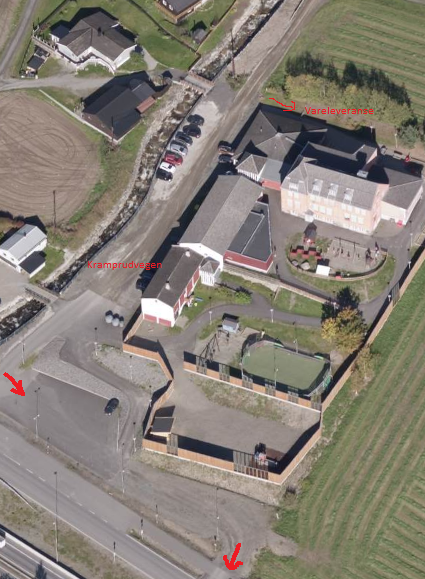 PARKERINGForeldrene skal parkere på nederste området, ansatte parkerer langs Kramprudvegen. Parkeringsplassen er enveiskjørt for å skape mest mulig trygge og oversiktlige forhold for barn ved henting og bringing.Den asfalterte gangstien fra parkeringsplassen og opp til barnehagen skal alltid benyttes. Barn er små og har vanskeligheter med å se og bli sett, samtidig som de er spontane og impulsive. Kramprudvegen er en trafikkert vei, og det anbefales ikke å gå der. Det er viktig å alltid lukke barnehageporten. Porten skal kun åpnes av voksne og ingen barn må slippes ut av porten uten at noen foresatte eller andre voksne er med.PEDAGOGISK LEDER Pedagogisk leder har pedagogisk- og administrativt ansvar på sin avdeling. Det er 11 pedagogiske ledere i barnehagen: Dag Gjertsen, Mona Kristin Finholt, Guro Nilson Malme, Monika Brügger, May Kristin Kampesveen, Anne Marit Stensrud, Kjetil Karlsen, Anne Lene Øien, Oda Marie Haugen, Ingvild Aasveen og Ida Diesen Øvre.PERM Hvert barn får sin egen perm når de begynner i barnehagen. Permen skal bidra til å synliggjøre barnets arbeid og hvordan det tilegner seg kunnskap.  Barnet får permen med seg hjem når det slutter i barnehagen.PERSONALSAMARBEID Barnehagens viktigste ressurs er menneskene som arbeider der, og et godt personalsamarbeid er av avgjørende betydning for hvilken kvalitet barnehagen får. Vi vil stadig reflektere over vårt arbeidsmiljø, og sette inn gode arbeidsmiljøtiltak for å bli en personalgruppe som trives sammen og som føler seg trygge på hverandre.Vi ønsker å skape et miljø som fremmer læring og utvikling. Vi ønsker å utnytte de ressursene som finnes i personalgruppen. Arbeidet skal fordeles med hensyn til kompetanse, evner og interesser. Medbestemmelse over egen arbeidssituasjon er en viktig forutsetning slik at barnehagen er og blir en lærende organisasjon. PERSONOPPLYSNINGER Barnehagen har en lovpålagt plikt til å sørge for at personopplysninger er tilfredsstillende sikret. Dette for å unngå krenkelser av personvernet til barn, foreldre eller ansatte.   PLANLEGGINGSDAGER For å planlegge og evaluere barnehagedriften har personalet 5 planleggingsdager i løpet av året. Disse dagene vil barnehagen være stengt. Dere vil i god tid få beskjed når disse dagene blir. POLITIATTEST Alle som arbeider i barnehage må levere godkjent politiattest. Politiattesten viser om en ansatt har vært straffet for seksuelle forbrytelser, narkotikaforbrytelser eller vold- og ransforbrytelser. Det er et ubetinget yrkesforbud for personer som har begått seksuelle overgrep mot mindreårige. RRENHOLD Vi har to renholdere som utfører daglig renhold i barnehagen. Hvert år gjennomføres hovedrengjøring. SSAMARBEID MED ANDRE INSTANSER Vi samarbeider med PPT, helsesykepleier, logoped, spesialpedagog, fysioterapeut, barnevernet, NAV, forskjellige skoler og andre barnehager. SAMARBEIDSARENAER .SAMTYKKE Vi innhenter samtykke fra foreldre når det gjelder: Bilder/videoTelefon/adresselisteAnsvar ved bruk av vognTransport på turOpplysninger til samarbeidsinstanserOpplysninger til skoleAnnet Samtykkene kan til enhver tid endres. Vi ønsker dette skriftlig. SOLRUTINER Når det er behov for å bruke solkrem så smører dere ungene hjemme om morgenen og vi supplerer utpå dagen. Alle må ta med egen solkrem.SOMMERFESTPersonalet arrangerer sommerfest i juni. Barna står for underholdning. Alle har med mat til felles bord og drikke til eget bruk. På sommerfesten markerer vi også avslutningen for skolestarterene våre.SOVING/HVILEVi mener at det beste for barna er å sove ute i vogn og vi har egen soveplass under tak som er skjerma for vær og vind. Det er alltid personal tilstede når noen sover.Foreldre tar med vogn, dyne, pose, teppe eller liknende. De er selv ansvarlige for å holde vognen vedlike og se til at det som brukes under soving passer og er sikkert. Noen liker ikke å sove i vogn og da er det mulig å sove inne i seng.Gode leggerutiner er viktig for at barnet skal være opplagt og klar for alt som skjer i løpet av barnehagehverdagen. Tilstrekkelig med søvn er viktig for at barnet og barnets hjerne skal utvikle seg, samt for humør, trivsel og barnets fysiske og psykiske helse. Forskning viser at søvn avler søvn. I løpet av dagen legger vi også til rette for hvile og avslapping for de som ikke skal sove.STYRINGSDOKUMENTER Barnehagen har ulike styringsdokumenter som setter forpliktende rammer for vår barnehagevirksomhet. Disse styringsdokumentene gir foreldre og andre muligheten til å ha innsyn i det som skjer i barnehagehverdagen.Lov om barnehager - se lovdata.noRammeplan for barnehagen innhold og oppgaver – se udir.noKommuneplanen for Øyer – se under planer fra A –Å på oyer.kommune.noBarnehagens vedtekter – se oyer.kommune.noBarnehagens årsplan.SYKDOM Barnehagedagen er full av lek og aktivitet, og barn som er syke skal være hjemme fra barnehagen. Generelt er det barnets almenntilstand som avgjør om det skal være hjemme eller ikke. Som foreldre er det dere som kjenner barnet best og må avgjøre dette. På lik linje med oss voksne, og kanskje enda viktigere for aktive barn, trenger barna hvile etter sykdom. Det er derfor tilrådelig at ved sykdom skal barnet ha en frisk dag hjemme før de kommer i barnehagen. Da er de mer i stand til å følge med i lek og sosialt samvær ute og inne. I barnehagen er vi som regel ute hver dag. Hvis du synes at barnet ditt er i form til å være i barnehagen men ikke bør være ute så er det mulig å hente før vi går ut. Diaré og oppkast er veldig smittsomt og det er derfor viktig at barnet er hjemme minimum 48 timer etter siste symptom. Når det går noe smittsomt får dere beskjed om dette på infotavlene i garderobene. Dersom barnet ikke kommer i barnehagen på grunn av sykdom eller at det tar fri så vil vi ha beskjed så tidlig på dagen som mulig. Hvis barnet blir sykt i løpet av dagen så ringer vi selvfølgelig foreldrene slik at dere kommer og henter. Se også:Når må barn være hjemme fra barnehagen? - FHI SYTTENDE (17.) MAI Foreldrene til avgangsbarna har ansvaret for fanen på selve 17.mai. I tillegg har ett av årskullene i barnehagen ansvar for å hjelpe til før/under/etter arrangementet i sentrum. Informasjon om dette gis på høstens foreldremøte fra leder i SU.TTAUSHETSPLIKT Alle ansatte har taushetsplikt i henhold til forvaltningsloven § 13. Det vil si at vi plikter å hindre at andre får kjennskap til opplysninger som barnehagen får vedrørende barna og familienes personlige forhold. Vikarer og studenter har også taushetsplikt. TELEFON Våre telefonnummer er:  Vidarheim barnehage 61 10 19 20Leder 61 10 19 28 Assisterende styrer 61 10 19 34Skogranke 61 10 19 21 Fossekallen 61 10 19 22  Konglebiten 61 10 10 23Marisko 61 10 19 24Huldreblom 61 10 19 25Svømmesnipa 61 10 19 26Mobil 91 89 86 05TILVENNINGFor mange barn kan det å begynne i barnehage være en stor omstilling. Det er derfor nødvendig med en trygg tilvenning. Vårt mål for tilvenningen er at overgangen fra hjem til barnehage ikke skal oppleves som et brudd, men som en utvidelse av mulighetene for kontakt og nye erfaringer. Det er individuelt hvordan barn tilpasser seg den nye hverdagen, men det er uansett lurt å sette av minimum tre dager til tilvenningen. I tilvenningsperioden ønsker vi at en eller begge foreldrene skal være sammen med barnet. Den første dagen i barnehagen møter dere en voksen som tar imot dere og viser dere rundt. Dette blir deres kontaktperson og den som barnet vil være mest sammen med de første dagene.  Den første dagen bør foreldre holde seg nær barnet og være tilgjengelig hele tiden. Det er viktig for tilvenningen at foreldrene aktivt er med på å introdusere det nye miljøet. Fra andre dag tar kontaktpersonen mer av ansvaret for barnet. Det er stor variasjon fra barn til barn med hensyn til hvor lang tilvenningstid barna trenger. Derfor avtaler vi videre løp etter hvert. Det er mye som skjer og mange nye inntrykk, så den første tida bør barnet være korte dager i barnehagen. Når barnet skal begynne i barnehagen tar dere med smokk og kosefille/dyr til de som bruker dette, bleier, innesko og vogn hvis barnet skal sove i barnehagen. TRAFIKKSIKKERHETVi har utarbeidet egen plan for trafikksikker barnehage. Målet med denne er at vi ønsker at det skal være trygt å ferdes til og fra Vidarheim barnehage, og at turene som vi drar på er sikre. Hver vår har vi avsatt 1 uke til «trafikkuke», da har vi ekstra fokus på opplæring av barna i trafikk og trafikksikkerhet. TUR Noen ganger er vi på turer utenfor barnehagen. Dette er som regel gå turer i barnehagens nærområde, som til gapahuken, skogen eller til strandpromenaden. Det er utarbeidet egne turrutiner og personalet har alltid fokus på sikkerhet på slike turer. Av og til blir det lengre turer som krever at vi bruker taxi eller buss. Tillatelse til å være med på slike turer gir dere på eget tillatelsesskjema. Småbarnsavdelingene er ikke på turer som krever transport. UUTEOMRÅDE Barnehagen har et stort og innholdsrikt uteområde med utfordringer for alle aldersgrupper. Her finnes blant annet sandkasser, sklier, husker, klatrestativ, klatrevegg, hus, gapahuk, sykkelvei og ballbinge til ivrige fotballsparkere.UTETID Vi ønsker at alle barn skal få utetid hver dag. For de minste barna må værforhold og temperatur vurderes.  VVEDTEKTER Her er en link til barnehagens vedtekter:   https://www.oyer.kommune.no/getfile.php/3088107.1851.uaybbbbxdf/Vedtekter+for+Mosjordet+og+Vidarheim+barnehage.pdfVIKAR Ved sykdom blant ansatte vurderes behovet for å sette inn vikar. Vi bruker som oftest 2-3 faste vikarer som er godt kjent i barnehagen. Av og til benyttes også vikarer fra Adecco vikarbyrå. Avdelinger samarbeider ofte på tvers ved sykdom.VISJONVår visjon er: «Med blikk for den enkelte og rom for alle»VOGN Barn som skal sove i barnehagen må ha med egen vogn. Vogna står på eget vognrom på kveldstid. Det er foreldrene som er ansvarlige for å skaffe til veie egnet vogn, og for at denne er trygg for barnet å sove i.ÅÅPNINGSTID Barnehagen er åpen fra 7.00 til 16.30 og maks oppholdstid pr dag er ni timer. Det betyr at de som kommer kl. 07.00 må hentes før 16.00.Barnehagen er stengt på offentlige høytidsdager, jule- og nyttårskvelden, i romjula og mandag – onsdag i påskeuka. Barnehagen er også stengt på planleggingsdagene.HVIS DET ER NOE MER DU LURER PÅ?  SPØR OSS! HvaHyppighetAnsvarHensiktPraktisk informasjon A-ÅDeles ut til alle nye på informasjons-møtet i juni.Leder og pedagogisk lederSkriftlig informasjon om hverdagen i barnehagen.Årsplan4-årig. Gis ut i august til nye foreldreLeder, pedagogisk leder og samarbeidsutvalg.Personalets arbeidsdokument. Synliggjøring av de pedagogiske målsettingene for barnehagearbeidet for foreldre og eksterne instanser.Informasjons-møte for nye foreldreEn gang pr. år, Avvikles som regel i juni før barnehage-oppstart 1.aug.Leder og pedagogisk lederInformere om barnehagen og skape trygge foreldre før barnehagestart. Foreldrene gir barnehagen informasjon om eget barn.Daglig kontaktVed levering og henting. Telefoner eller mail ved behov. Tavle og bilderamme i gangen.Personalet, men pedagogisk leder har et overordnet ansvar.Skape trygghet, gi foreldrene innblikk i barnets daglige aktiviteter og opplevelser.MånedsbrevEn gang pr. månedPedagogisk lederSi noe om det som har skjedd, planer videre, evaluering og måloppnåelse.ForeldresamtalerHøst: med de nye foreldrene og andre hvis de har behov.Vår: alle blir innkalt til samtalePedagogisk lederGjensidig utveksling av informasjon om barnets utvikling. Informasjon fra barnehagehverdagen. Sammen avgjøre videre arbeid. Alle samtalene blir gjennomgått og forberedt slik at alle i personalgruppa har mulighet til å påvirke innholdet i samtalen.ForeldremøterInntil 2 ganger pr. årHøst: oftest avdelingsvisVåren: fellesmøte/temamøteLeder og pedagogisk lederInformasjon om barnehagens arbeid og   oppfølging av brukerundersøkelser.Samarbeidsutvalg/SU(Barnehagene er pålagt å ha et samarbeidsutvalg som skal bestå av to foreldre-representanter, en representant for eier/Øyer kommune, to fra de ansatte og leder)Ca. 4 møter i løpet av åretLeder og leder av SUDisse møtene benyttes som regel til utveksling av informasjon, planlegging av aktiviteter og behandling av innkomne saker. Referat fra møtene henges opp i garderobene.ForeldrerådI etterkant av foreldremøteneLeder av SUInformasjonsutveksling uten personalet fra barnehagen tilstedeHvaHvemHyppighetHensiktMorgenmøterTidligvakt på avdelingeneHver morgen kl. 09:00Få en oversikt over hele huset, gi og få beskjederAvdelingsmøterPersonal på den enkelte avdelingHver ukePedledermøterLeder og pedagogiske ledereHver ukePersonalmøterHele personalgruppaMånedligNettverksmøterPedagogiske ledere i alle barnehagene i Øyer3 ganger i åretStyrermøterLederene i alle barnehagene i ØyerMånedligPlanleggingsdagerHele personalgruppa5 dager i året.Planlegge og evaluere barnehagedriften.BUT-møterLeder, pedagogisk leder, PPT, helsesykepleier2 ganger i halvåretDrøfte bekymringer, spørre etter generelle råd eller rådføre oss i en spesiell sak. Hvis barnehagen ønsker å søke om råd og veiledning angående barn må bestemmelsene om taushets- og opplysningsplikt i barnehageloven overholdes.